U7L1I1(b) HW							           								   DUE: Friday, October 25The equation used to model projectile motion is: Initial Height                                              Initial VelocityThe equation used to model projectile motion is: Initial Height                                              Initial VelocityThe equation used to model projectile motion is: Initial Height                                              Initial VelocityThe equation used to model projectile motion is: Initial Height                                              Initial Velocity1.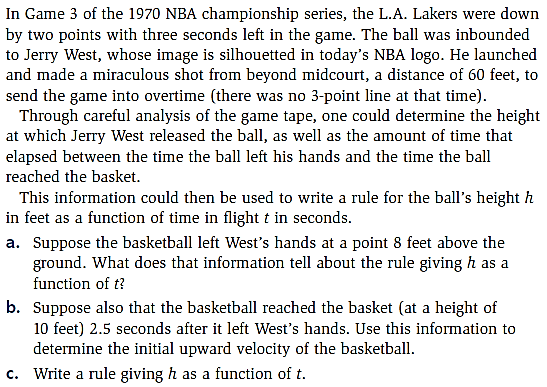 2.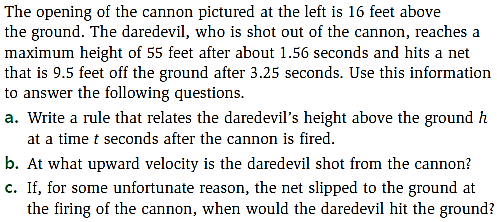 